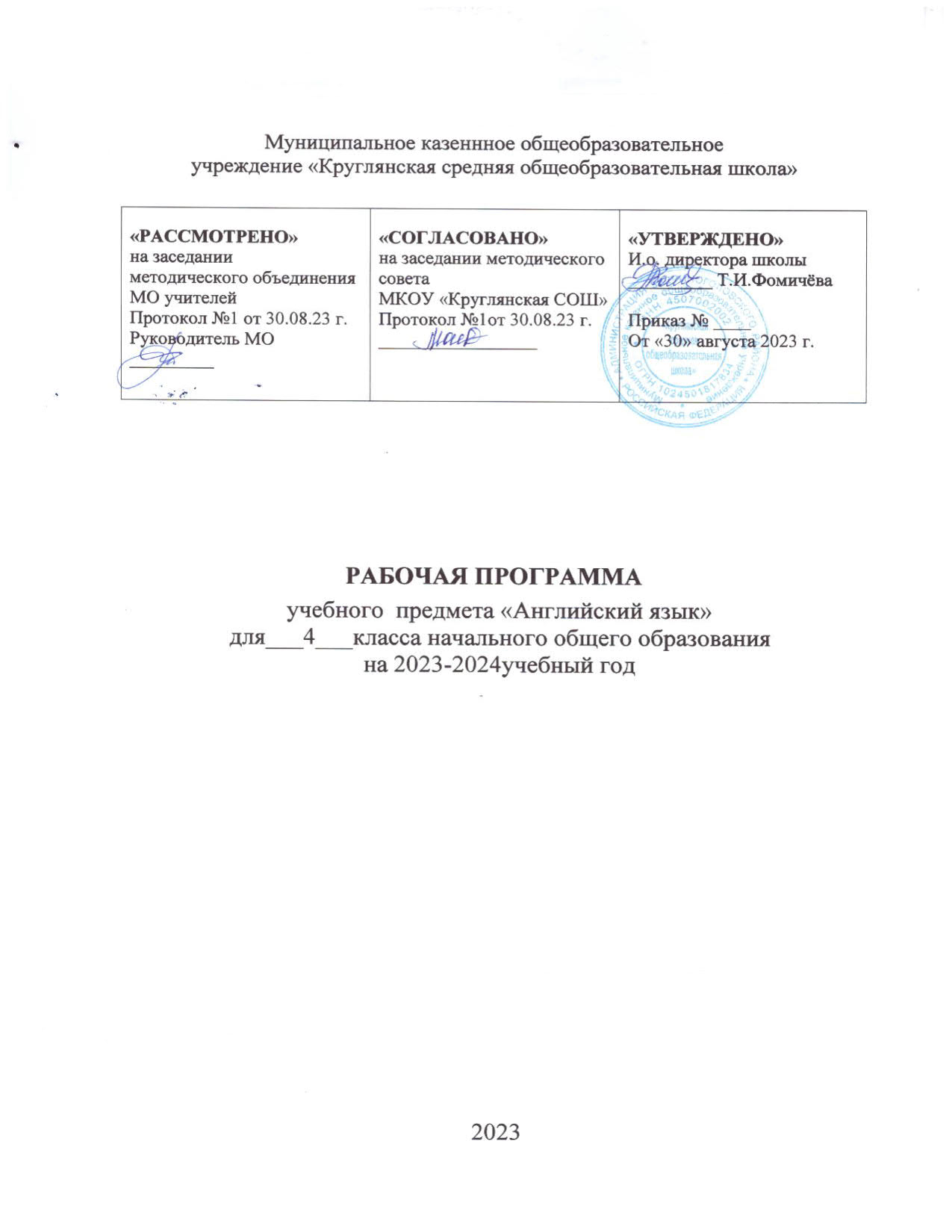 Муниципальное казенное общеобразовательное учреждение «Круглянская средняя общеобразовательная школа»РАБОЧАЯ ПРОГРАММАучебного  предмета «__английский язык__»для____4__класса _____начального __ общего образованияна 2023-2024учебный годРабочая программа разработана учителем________Александровой Л.С.______ 2023Пояснительная записка.Данная программа предназначена для организации процесса обучения английскому языку в образовательных учреждениях начального общего образования на основе линии УМК «Rainbow English» (2-4 классы) авторов О.В. Афанасьевой И.В. Михеевой. В настоящей программе учтены основные положения Концепции духовно-нравственного развития и воспитания личности гражданина России, а также программы формирования универсальных учебных действий в начальной  школе. Данная Рабочая программа конкретизирует содержание предметных тем образовательного стандарта и примерных программ по английскому языку и дает распределение учебных часов по разделам и темам курса, указывается последовательность изучения разделов с учетом логики учебного процесса, возрастных особенностей учащихся и т.д.Цели обучения английскому языку:Интегративная цель – формирование элементарной коммуникативной компетенции в совокупности пяти ее составляющих: речевой, языковой, социокультурной, учебно-познавательной и компенсаторной компетенций, т.е. осуществление младшим школьником межличностного и межкультурного общения с носителями изучаемого иностранного языка в соответствующих его жизненному опыту ситуациях.Коммуникативная цель – ведущая  на уроках английского языка на основе учебно-методических комплексов серии “Rainbow English” в процессе  реализации, которой осуществляется воспитание, общее и филологическое образование и личностное развитие школьников.Воспитательная цель - в процессе изучения языков и культур, общепринятых человеческих и базовых национальных ценностей, представленных в содержании учебников, осуществляется духовно-нравственное воспитание младших школьников, предусматривающее принятие ими моральных норм и нравственных установок. Благодаря совместной деятельности, межличностному общению формируется эмоционально-оценочное отношение к миру, развивается культура общения.Образовательная цель - использование иностранного языка как средства получения информации: приобретение общих знаний об окружающей действительности,  знакомство с новыми лингвистическими явлениями и понятиями способствующими расширению общего и филологического кругозора младших школьников.Развивающая цель – особая организация процесса  изучения английского языка, способствующая развитию интеллектуальных и познавательных способностей младших школьников: восприятие, запоминание, осмысление новой информации, развитие речевых способностей, личностных качеств, творческого мышления и воображения  в процессе участия младших школьников в моделированных ситуациях общения, ролевых играх1.Планируемые результаты изучения учебного предметаРабота по учебно-методическим комплексам “Rainbow English” призвана обеспечить достижение следующих личностных, метапредметных и предметных результатов:Личностные результатыВ результате изучения английского языка в начальной школе у учащихся будут сформированы первоначальные представления о роли и значимости английского языка в жизни современного человека и его важности для современного поликультурного мира.Содержание учебно-методических комплексов “Rainbow English” позволяет заложить основы коммуникативной культуры у младших школьников. Они учатся самостоятельно ставить и решать личностно-значимые коммуникативные задачи, при этом адекватно используя имеющиеся речевые и неречевые средства, соблюдая речевой этикет. Содержание обучения представлено в учебно-методических комплексах занимательно и наглядно, с учетом возрастных особенностей младших школьников. Работа по УМК данной серии будет способствовать дальнейшему формированию у учащихся интереса к английскому языку, к истории и культуре страны изучаемого языка. Это будет способствовать развитию познавательных мотивов, поможет усилить желание изучать иностранный язык в будущем.Метапредметные результатыДеятельностный характер освоения содержания учебно-методических комплексов серии “Rainbow English” способствует достижению метапредметных результатов, то есть формированию универсальных учебных действий. Разделы учебников «Учимся самостоятельно» развивают умение учиться, приучают самостоятельно ставить учебные задачи, планировать свою деятельность, осуществлять рефлексию при сравнении.Способы презентации нового языкового материала показывают учащимся, каким образом необходимо структурировать новые знания, анализировать объекты с целью выделения существенных признаков и синтезировать информацию, самостоятельно выстраивая целое на основе имеющихся компонентов. Однако наибольшее внимание в данных учебно-методических комплексах уделяется развитию коммуникативных универсальных учебных действий, а именно: формированию умения с достаточной полнотой и точностью выражать свои мысли в соответствии с задачами и условиямикоммуникации, овладению монологической и диалогической формами речи, инициативному сотрудничеству речевых партнеров при сборе и обсуждении информации, управлению своим речевым поведением.Предметные результатыОсновными предметными результатами освоения предлагаемой рабочей программы являются: формирование иноязычных коммуникативных умений в говорении, чтении, письме и письменной речи и аудировании; приобретение учащимися знаний о фонетической, лексической, грамматической и орфографической сторонах речи и навыков оперирования данными знаниями; знакомство с общими сведениями о странах изучаемого языка.Достижение личностных результатов оценивается на качественном уровне (без отметки). Сформированность метапредметных и предметных умений оценивается в баллах по результатам текущего, тематического и итогового контроля, а также по результатам выполнения практических работ.Ожидается, что выпускники начальной школы смогут демонстрировать следующие результаты в освоении иностранного языка.Речевая компетенцияГоворениеВыпускник научится:- участвовать в элементарных диалогах (этикетном, диалоге-расспросе, диалоге-побуждении), соблюдая нормы речевого этикета, принятые в англоязычных странах; -  составлять небольшое описание предмета, картинки, персонажа; -  рассказывать о себе, своей семье, друге;-   кратко излагать содержание прочитанного текста.АудированиеВыпускник научится:-понимать на слух речь учителя и одноклассников при непосредственном общении и вербально / невербально реагировать на услышанное;- понимать основное содержание небольших сообщений, рассказов, сказок в аудиозаписи, построенных в основном на знакомом языковом материале; - использовать зрительные опоры при восприятии на слух текстов, содержащих незнакомые слова.ЧтениеВыпускник научится:-   соотносить графический образ английского слова с его звуковым образом;-   читать вслух небольшой текст, построенный на изученном языковом материале, соблюдая правила произношения и соответствующую интонацию;-   читать про себя и понимать содержание небольшого текста, построенного в основном на изученном языковом материале;-   находить в тексте необходимую информацию в процессе чтения.Письмо и письменная речьВыпускник  научится:-  выписывать из текста слова, словосочетания, предложения в соответствии с решаемой учебной задачей;- в письменной форме кратко отвечать на вопросы к тексту;- писать поздравительную открытку (с опорой на образец);- писать по образцу краткое письмо зарубежному другу (с опорой на образец).Языковая компетенцияГрафика, каллиграфия, орфографияВыпускник научится:-   воспроизводить графически и каллиграфически корректно все буквы английского алфавита (полупечатное написание букв, буквосочетаний, слов); устанавливать звуко-бук-венные соответствия;-   пользоваться английским алфавитом, знать последовательность букв в нем;-   списывать текст;-   отличать буквы от знаков транскрипции; вычленятьзначок апострофа;-   сравнивать и анализировать буквосочетания английского языка;-   группировать слова в соответствии с изученными правилами чтения;- оформлять орфографически наиболее употребительные слова (активный словарь).Фонетическая сторона речиВыпускник научится:-   различать на слух и адекватно произносить все звуки английского языка, соблюдая нормы произношения звуков (долгота и краткость гласных, отсутствие оглушения звон-ких согласных в конце слова, отсутствие смягчения согласных перед гласными);-   находить в тексте слова с заданным звуком;-   вычленять дифтонги;             - соблюдать правильное ударение в изолированном слове, фразе, не ставить ударение на служебных словах (артиклях, предлогах, союзах);- соблюдать основные ритмико-интонационные особенности предложений (повествовательное, побудительное, общий и специальные вопросы);- членить предложения на смысловые группы и интонационно оформлять их;- различать коммуникативные типы предложений по интонации;- соотносить изучаемые слова с их транскрипционным изображением.Лексическая сторона речиВыпускник научится:-   узнавать в письменном и устном тексте, воспроизводить и употреблять в речи лексические единицы  обслуживающие ситуации общения в пределах тематики начальной школы, в соответствии с коммуникативной задачей;-   использовать в речи простейшие устойчивые словосочетания, речевые клише, оценочную лексику в соответствии с коммуникативной задачей;-   использовать в речи элементы речевого этикета, отражающие культуру страны изучаемого языка;- узнавать простые словообразовательные деривационные элементы (суффиксы: -er, -teen, -y, -ty, -th, -ful, префикс un-);- узнавать сложные слова, определять значение незнакомых сложных слов по значению составляющих их основ (bedroom, apple tree, etc.);- узнавать конверсивы, выводить их значение (chocolate – chocolate cake, water – to water);-   опираться на языковую догадку в процессе чтения и аудирования.Грамматическая сторона речи- использовать в речи основные коммуникативные типы предложений (повествовательное, побудительное, вопросительное), соблюдая правильный порядок слов;- оперировать вопросительными словами (who, what, when, where, why, how) в продуктивных видах речевой деятельности (говорении и письме);- оперировать в речи отрицательными предложениями;- формулировать простые (нераспространенные и распространенные) предложения, предложения с однородными членами, сложноподчиненные предложения;- оперировать в речи сказуемыми разного типа — а) простым глагольным (He reads); б) составным именным (He is а pupil. He is ten.); составным глагольным (I can swim. I like toswim.);- оперировать в речи безличными предложениями (It is spring.);- образовывать формы единственного и множественного числа существительных, включая случаи man — men, woman — women, mouse — mice, fish — fish, deer — deer, sheep — sheep, goose — geese;- использовать в речи притяжательный падеж имен существительных;- использовать прилагательные в положительной, сравнительной и превосходной степенях сравнения, включая и супплетивные формы (good — better — best; bad — worse — worst);- выражать коммуникативные намерения с использованием грамматических форм present simple, future simple, past simple (включая правильные и неправильные глаголы) —оборота to be going to, конструкции there is/there are, конструкции I’d like to... модальных глаголов can и must;- использовать вспомогательные глаголы to be и to do для построения необходимых вопросительных, отрицательных конструкций;- оперировать в речи наречиями времени (always, often, sometimes, never, usually, yesterday, tomorrow), степени и образа действия (very, well, badly, much, little);- использовать наиболее употребительные предлоги для обозначения временных и пространственных соответствий (by, on, in, at, behind, in front of, with, from, of, into);- использовать в речи личные, указательные, притяжательные и некоторые неопределенные местоимения.Социокультурная компетенцияВыпускники начальной школы знакомятся с названиями стран изучаемого языка, приобретают элементарные страноведческие знания о них, получают представление о реалиях и культуре носителей изучаемого языка. Также учащиеся овладевают элементарными нормами речевого этикета, распространенного в англоязычных странах, учатся опираться на эти нормы в различных ситуациях межличностного и межкультурного общения. Младшие школьники учатся представлять свою культуру посредством изучаемого иностранного языка.Компенсаторная компетенция     Выпускники начальной школы умеют опираться на зрительную наглядность, языковую и контекстуальную догадку при получении информации из письменного или звучащеготекста, переспрашивают в случае непонимания собеседника, могут заменить слова средствами невербальной коммуникации (жестами, мимикой).Учебно – познавательная компетенцияРезультатами овладения учебно-познавательной компетенцией является формирование следующих специальных учебных умений:- пользоваться двуязычным словарем учебника (в том числе транскрипцией);- пользоваться справочными материалами, представленными в виде таблиц, схем и правил;- вести словарь для записи новых слов;- систематизировать слова по тематическому принципу;- находить расхождения и сходства между родным и изучаемым языком на уровне отдельных грамматических явлений (например, употребление артиклей, структура предложения и т. д.);- извлекать нужную информацию из текста на основе имеющейся коммуникативной задачи.     Далее представим личностные, метапредметные и предметные результаты в познавательной, ценностно-ориентационной, эстетической и трудовой сферах.В познавательной сфере:- умение действовать по образцу при выполнении упражнений и построении самостоятельных письменных и устных высказываний;- умение работать с текстом с опорой на приобретенные умения (например, прогнозировать содержание текста по заголовку, составлять план текста, выделять основную информацию).В ценностно-ориентационной сфере:- представление о языке как средстве выражения чувств, эмоций, суждений, основе культуры мышления;- приобщение к национальным ценностям, ценностям мировой культуры, ценностям других народов.В эстетической сфере:- овладение элементарными средствами выражения чувств, эмоций и отношений на иностранном языке;-  развитие чувства прекрасного, ощущения красоты в процессе знакомства с плодами культуры родной страны и страны изучаемого языка.В трудовой сфере:- умение ставить цели и планировать свой учебный труд.Представляя в обобщенном виде планируемые результаты обучения английскому языку по учебно-методическим комплексам серии “Rainbow English” для начальной школы, отметим, что согласно требованиям Примерной программы по иностранному языку для начального общего образования у обучающихся:- сформируется элементарная иноязычная коммуникативная компетенция и общее представление о стране изучаемого языка и его некоторых отличиях от родного языка;- расширится лингвистический кругозор;- будут заложены основы коммуникативной культуры;- сформируются положительная мотивация и устойчивый учебно-познавательный интерес к предмету «Иностранный язык»;- а также необходимые универсальные учебные действия и специальные учебные умения, что заложит основу успешной учебной деятельности по овладению иностранным языком на следующей ступени образования.2.Содержание учебного курса    В основу определения содержания обучения положен анализ реальных или возможных потребностей учащихся в процессе общения. Программа вычленяет круг тем и проблем, которые рассматриваются внутри учебных ситуаций (units), определенных на каждый год обучения. При этом предполагается, что учащиеся могут сталкиваться с одними и теми же темами на каждом последующем этапе обучения, что означает их концентрическое изучение. При этом, естественно, повторное обращение к той же самой тематике предполагает ее более детальный анализ, рассмотрение под иным углом зрения, углубление и расширение вопросов для обсуждения, сопоставление аналогичных проблем в различных англоязычных странах, а также в родной стране учащихся. Сферы общения и тематика, в рамках которых происходит формирование у учащихся способности использовать английский язык для реальной коммуникации на элементарном уровне, соотносятся с различными типами заданий и текстов. В большинстве своем в УМК (2—4) включаются тексты, подвергшиеся необходимой адаптации и сокращению. Они включают в себя фабульные тексты фольклорных жанров (сказки, стихи, песни), странички из путеводителей, а также тексты из всемирной сети Интернет.Содержание обучения включает следующие компоненты:1) сферы общения (темы, ситуации, тексты);2) навыки и умения коммуникативной компетенции:— речевая компетенция (умения аудирования, чтения, говорения, письменной речи на начальном уровне);— языковая компетенция (лексические, грамматические, лингвострановедческие знания и навыки оперирования ими на начальном уровне);— социокультурная компетенция (социокультурные знания и навыки вербального и невербального поведения на начальном уровне);— учебно-познавательная компетенция (общие и специальные учебные навыки, приемы учебной работы);— компенсаторная компетенция (знание приемов компенсации и компенсаторные умения).Предметное содержание устной и письменной речи соответствует образовательным и воспитательным целям, учитывает интересы младших школьников, их возрастные особенности и включает в себя следующие темы:Знакомство. Знакомство с одноклассниками, сказочными персонажами. Расспросы об имени, фамилии, возрасте людей, их роде деятельности. Основные элементы речевого этикета.Я и моя семья. Члены семьи, родственники, их возраст, профессии, занятия, домашние любимцы. Распорядок дня членов семьи, домашние обязанности, семейные праздники, подарки.Мир вокруг нас. Природа. Времена года. Цветовые характеристики. Размер и местоположение предметов в пространстве. Время. Количество. Природа. Погода зимой, весной, осенью, летом. Дикие животные. Домашние животные. Животные на ферме.Мир моих увлечений. Досуг. Мои друзья. Любимые занятия. Мои любимые сказки. Занятия с домашними питомцами. Походы в кино, любимые программы по телевизору. Любимое время года. Любимые персонажи книг. Времяпровождение после занятий. Любимые виды спорта.Городские здания, дом, жилище. Мой дом (квартира, комната). Предметы мебели. Обстановка. Размеры жилища. Типичное жилище англичан. Английский сад. Местоположение строений и зданий в городе.Школа, каникулы. Школьный день, друзья в школе. Предметы школьного обихода. Распорядок дня школьника. Классная комната. Учебная работа в школе. Школьный год. Начальная школа в Англии. Школьные каникулы в России. Планы на летние каникулы. Типичное времяпрепровождение во время каникул.Путешествия. Путешествия поездом, самолетом, автобусом. Выезд за город. Путешествия к морю , в другие города. Планирование поездок. Гостиницы.Человек и его мир. Личностные качества и состояние человека. Возраст и физические характеристики человека. Профессиональная деятельность людей. Повседневные занятия.Здоровье и еда. Самочувствие человека. Еда. Овощи и фрукты. Семейные трапезы. Любимая еда. Английские названия трапез. Меню и выбор блюд. Посещение кафе. Праздничный стол. Поход в магазин, покупки.Страны и города, континенты. Страны изучаемого языка. Родная страна. Континенты. Отдельные сведения о культуре и истории стран изучаемого языка. Города Великобритании. Столица. Сведения о некоторых регионах страны (Озерный край, Шотландия). Названия некоторых европейских стран, языков, их флаги и символы, отдельные достопримечательности. Россия. Москва. Родной город. Отдельные достопримечательности столицы. Символы страны.                                                                      3.Тематическое планирование Календарно-тематическое планирование по Английскому языку УМК «Rainbow English» О.В Афанасьева, И.В. Михеева4 класс«РАССМОТРЕНО» на заседании                                   методического объединения         МО учителей           Протокол №1 от 30.08.23 г.                                                              Руководитель МО                                                                             _________                                                             «СОГЛАСОВАНО»            на заседании методического советаМКОУ «Круглянская СОШ»Протокол №1от 30.08.23 г._________________«УТВЕРЖДЕНО»И.о. директора школы_________ Т.И.ФомичёваПриказ № ____От «30» августа 2023 г.Предметное содержание4 класс1. Знакомство, основные элементы речевого этикетаВежливое выражение просьбы. Вежливая форма побуждения к действию и ответные реплики.2. Я и моя  семьяСемейное генеалогическое древо. Занятия и обязанности детей. Родственники. Обычный день семьи. Любимые занятия членов семьи. Занятия в различные дни недели.3. Мир вокруг нас. Природа. Времена годаПогода вчера и сегодня. Погода, типичная для разных времен года. Описание различной погоды. Погода в разных странах и городах. Предсказания погоды.4. Мир увлечений, досуг5. Городские здания, дом, жилищеТипичное жилище англичан. Обстановка в доме, предметы интерьера, их местоположение. Английский сад. Мой дом (квартира, комната, кухня). Местоположение строений в городе. Жилища сказочных персонажей.6. Школа, каникулыРаспорядок дня школьника. Распорядок дня английского школьника. Классная комната. Предметы школьной мебели. Мой класс, моя школа. Учебная работа в классе. Начальная школа в Англии. Школьный год. Школьные каникулы. Школьный ланч. Планы на летние каникулы. 7. ПутешествияПутешествия разными видами транспорта.  Путешествия в Озерный край, Шотландию. Поездка в Москву. Путешествие на Байкал. Планирование поездок , путешествий. Гостиница.8. Человек и его мирПовседневные занятия различных людей. Сравнения людей по разным параметрам9. Здоровье и едаСемейные трапезы. Еда и напитки. Трапезы: обед, ужин, чай. Типичный завтрак. Еда в холодильнике. Моя любимая еда. Овощи и фрукты. Английские названия трапез. Меню. Выбор блюд. Кафе. Праздничный стол. Поход в магазин, покупки. 10. Города и страны. Страны изучаемого языка. Родная странаНекоторые достопримечательности столицы.№РазделКол-вочасовКонтролькол-во часов1.“Meet John Barker and His Family”(«Познакомьтесь с Джоном Баркером и его семьей»)812.“My day”(«Мой день»)813.“At home”(«Дома»)814.“I go to school”(«Я иду в школу»)815“I love food”(«Моя любимая еда »)1016“The weather we have”(«Погода»)1017“At the weekend”(«В выходные»)1419Уроки общего повторения, презентация проектных заданий2110Итого688№Тема раздела тема урока/ количество часовТип урока, образовательные технологииЭлементы содержанияПланируемые результатыПланируемые результатыПланируемые результатыВид контроля, измерителиИнформ-методич. обеспечениеДомашнее заданиеДата проведенияДата проведения№Тема раздела тема урока/ количество часовТип урока, образовательные технологииЭлементы содержанияПредметныеМетапредметныеЛичностныеВид контроля, измерителиИнформ-методич. обеспечениеДомашнее заданиеДата проведенияДата проведения№Тема раздела тема урока/ количество часовТип урока, образовательные технологииЭлементы содержанияПредметныеМетапредметныеЛичностныеВид контроля, измерителиИнформ-методич. обеспечениеДомашнее заданиепланфактРаздел 1. Знакомство (8часов)Раздел 1. Знакомство (8часов)Раздел 1. Знакомство (8часов)Раздел 1. Знакомство (8часов)Раздел 1. Знакомство (8часов)Раздел 1. Знакомство (8часов)Раздел 1. Знакомство (8часов)Раздел 1. Знакомство (8часов)Раздел 1. Знакомство (8часов)Раздел 1. Знакомство (8часов)Раздел 1. Знакомство (8часов)Раздел 1. Знакомство (8часов)1Знакомьтесь – Джон Баркер и его семья. Развитие диалогической речи.Урок ознакомления с новым материаломГоворение,Развитие умениявести диалог по образцузнакомятся с новыми словами.Слуховая дифференциация, зрительная дифференциация, выявление языковых закономерностей.мотивация к самореализации в познавательной и учебной деятельности; любознательность и стремление расширять кругозор.текущийДидактический материал. Аудиозапись. Рабочая тетрадь. Таблицы.составить диалог, упр.8 стр.72Знакомство с одноклассниками, сказочными персонажами.КомбинированныйДиалогическая речь, чтение. Специальные вопросы.Продолжают знакомиться с английскими вопросительными предложениями, их построением и правильным произношением; воспринимают на слух диалоги с опорой на зрительную наглядность.Слуховая дифференциация,   зрительная дифференциация,  выявление языковых закономерностей.мотивация к самореализации в познавательной и учебной деятельности; любознательность и стремление расширять кругозор.текущийДидактический материал. Аудиозапись. Рабочая тетрадь. Таблицы.упр.8 стр.113Наша семья. Чтение. Специальные вопросы.Комбинированный Специальные вопросы, умение вести диалог по образцу, наречия.знакомятся с вопросительными словами ; учатся вести разговор на английском языке.сопоставление языковых единиц, их форм и значений; трансформация языковых единиц на уровне словосочетания, фразы.мотивация к самореализации в познавательной и учебной деятельности; любознательность и стремление расширять кругозортекущийДидактический материал. Аудиозапись. Рабочая тетрадь. Таблицы.упр.4 стр.13 (учить), упр.8 стр.154Вопросительные слова. Специальные вопросы.Комбинированный Простое настоящее время, притяжательный падеж существительных.знакомятся с притяжательными местоимениями, учатся употреблять притяжательный падеж в речи и совершенствуют фонетические и грамматические навыки.Слуховая дифференциация (фонематический и интонационный слух); зрительная дифференциация (транскрипционных знаков, отдельных слов, грамматических конструкций)мотивация к самореализации в познавательной и учебной деятельности; любознательность и стремление расширять кругозор.текущийДидактический материал. Аудиозапись. Рабочая тетрадь. Таблицы.правило стр.17, упр.8 стр.185Генеалогическое дерево. Притяжательный падеж имен существительных.Комбинированный Притяжательный падеж существительных, лексика, чтение.знакомятся со словами, выражающие родственные отношения учатся их произносить; строят монологические высказывания на основе структурно-функциональной опоры.догадка (на основе словообразования, аналогии с родным языком, иллюстративной наглядности); построение высказывания в соответствии с коммуникативными задачами; трансформация (языковых единиц на уровне словосочетания, фразы).Доброжелательное отношение к другим участникам учебной и игровой деятельности на основе этических норм; уважение к иному мнению и культуре других народов; ценностное отношение к семье.текущийДидактический материал. Аудиозапись. Рабочая тетрадь. Таблицы.повторить правило, выучить слова, упр.8 стр.226Генеалогическое дерево. Чтение. Притяжательный падеж имен существительныхУрок применения знаний и уменийГоворение, притяжательный падеж существительных, развитие умений вести диалогчитая краткий текст, устанавливают соответствия между содержанием текста и картинкой, иллюстрирующей его; соблюдают нормы произношения английского языка при чтении вслух и в устной речи.зрительная дифференциация (букв, буквосочетаний, отдельных слов, грамматических конструкций); имитация речевой единицы на уровне слова, фразы; выявление главного (основной идеи)мотивацияк самореализации в познавательной и учебной деятельности; любознательность и стремление расширять кругозор.промежуточныйДидактический материал. Аудиозапись. Рабочая тетрадь. Таблицы.упр.8 стр.257Обобщающий урок по темеУрок  обобщеня   знаний и уменийГоворение, чтение, аудирование, письморазличают на слух английские слова, фразы и целые тексты, а также умеют их читать; используют новые слова и словосочетания в речи.построение высказывания в соответствии с коммуникативными задачами.мотивация к самореализации в познавательной и учебной деятельности; любознательность и стремление расширять кругозор; Доброжелательное отношение к другим участникам учебной и игровой деятельности на основе этических норм.промежуточныйДидактический материал. Аудиозапись. Рабочая тетрадь. Таблицы.упр.8,9 стр.308Урок конроляГоворение, чтение, аудирование, письмопромежуточныйРаздел 2.Мир моих увлечений (8 часов)Раздел 2.Мир моих увлечений (8 часов)Раздел 2.Мир моих увлечений (8 часов)Раздел 2.Мир моих увлечений (8 часов)Раздел 2.Мир моих увлечений (8 часов)Раздел 2.Мир моих увлечений (8 часов)Раздел 2.Мир моих увлечений (8 часов)Раздел 2.Мир моих увлечений (8 часов)Раздел 2.Мир моих увлечений (8 часов)Раздел 2.Мир моих увлечений (8 часов)Раздел 2.Мир моих увлечений (8 часов)Раздел 2.Мир моих увлечений (8 часов)9Мой деньКомбинированныйНастоящее простое время, лексика, развитие произношения фонетических навыков.учатся структурировать имеющийся лексический запас по тематическому признаку; знакомятся со словами, используют их в речи.зрительная дифференциация (букв, буквосочетаний, отдельных слов, грамматических конструкций); имитация речевой единицы на уровне слова, фразы.Осознанное построение речевого высказывания в соответствии с коммуникативными задачами; осуществление логических действий: сравнение, построение рассуждений.текущийДидактический материал. Аудиозапись. Рабочая тетрадь. Таблицы.выучить слова, упр.8 стр.3410Английские Дома. Настоящее продолженное время.КомбинированныйЧтение, настоящее продолженное время, говорение.читая тексты об английских домах; учатся подбирать определенную картинку к определенному тексту, знакомятся с настоящим продолженным временемдогадка (на основе словообразования, аналогии с родным языком, иллюстративной наглядности); построение высказывания в соответствии с коммуникативными задачами; трансформация (языковых единиц на уровне словосочетания, фразы).Осознанное построение речевого высказывания в соответствии с коммуникативными задачами; осуществление логических действий: сравнение, построение рассуждений.текущийДидактический материал. Аудиозапись. Рабочая тетрадь. Таблицы.описать свой дом.11Распорядок дня. Настоящее продолженное время.КомбинированныйРазвитие монологического высказывания, лексика.осуществляют рефлексию, определяя, чему они уже научились, знакомятся с новыми словами и употребляют их в речизрительная дифференциация (букв, буквосочетаний, отдельных слов, грамматических конструкций); имитация речевой единицы на уровне слова, фразы.мотивация к самореализации в познавательной и учебной деятельности; любознательность и стремление расширять кругозор.текущийДидактический материал. Аудиозапись. Рабочая тетрадь. Таблицы.выучить правило стр.37, упр.8 стр.3812Распорядок дня. Настоящее продолженное время в отрицательном предложении.КомбинированныйРазвитие диалогической речи, настоящее продолженное время в отрицательном предложении.Знакомятся с новой лексикой, используя ее в работе с текстомпостроение высказывания в соответствии с коммуникативными задачами.работа с информацией (текстом)текущийДидактический материал. Аудиозапись. Рабочая тетрадь. Таблицы.выучить слова, упр.8 стр.4313Распорядок дня. Настоящее продолженное время в вопросительном предложении.КомбинированныйГоворение, настоящее продолженное время в вопросительных предложениях, развитие навыков диалогической речи.учатся рассказывать о своем распорядке дня, используя лексико-грамматические опоры.осознанно строить высказывания в соответствии с коммуникативными задачами (с опорами и без использования опор); догадка (на основе словообразования); имитация (речевой единицы на уровне слова); зрительная дифференциация (транскрипционных знаков, букв, буквосочетаний)мотивация к самореализации в познавательной и учебной деятельности; любознательность и стремление расширять кругозор; Доброжелательное отношение к другим участникам учебной и игровой деятельности на основе этических норм.текущийДидактический материал. Аудиозапись. Рабочая тетрадь. Таблицы.правило стр.45, упр.8 стр.4614Распорядок дня членов семьи. Чтение.КомбинированныйРазвитие произносительных навыков, монологической речи, чтение.знакомятся с поисковым чтением, учатся употреблять в монологических высказываниях, используя настоящее продолженное времязрительная дифференциация (букв, буквосочетаний, отдельных слов, грамматических конструкций); имитация речевой единицы на уровне слова, фразы.мотивация к самореализации в познавательной и учебной деятельности; любознательность и стремление расширять кругозор.текущийДидактический материал. Аудиозапись. Рабочая тетрадь. Таблицы.упр.8 стр.5015Мой распорядок дня. Развитие монологической речиКомбинированныйМонолог на тему «рассказ о себе», аудирование, письмо.ведут монолог с использованием опоры на образецзрительная дифференциация (букв, буквосочетаний, отдельных слов, грамматических конструкций); имитация речевой единицы на уровне слова, фразы; построение высказывания в соответствии с коммуникативными задачами (с опорами и без использования опор);мотивация к самореализации в познавательной и учебной деятельности; любознательность и стремление расширять кругозор; ведение монолога, учитывая построение рассуждений, работа с информацией (текстом)текущийДидактический материал. Аудиозапись. Рабочая тетрадь. Таблицы.упр.8 стр.54, подготовиться к проверочной работе.16Проверочная работа по теме «Мой день»Урок проверки и коррекции знаний и уменийАудирование, говорение, письмо, чтение.Выполнение заданий проверочной работыВыявление языковых закономерностей (выведение правил)Дисциплинированность, последовательность, настойчивость и самостоятельностьпромежуточныйДидактический материал. Аудиозапись.упр.8,9 стр. 60Раздел 3. Мой дом (8 часов)Раздел 3. Мой дом (8 часов)Раздел 3. Мой дом (8 часов)Раздел 3. Мой дом (8 часов)Раздел 3. Мой дом (8 часов)Раздел 3. Мой дом (8 часов)Раздел 3. Мой дом (8 часов)Раздел 3. Мой дом (8 часов)Раздел 3. Мой дом (8 часов)Раздел 3. Мой дом (8 часов)Раздел 3. Мой дом (8 часов)Раздел 3. Мой дом (8 часов)17.Дома. Притяжательные местоимения.КомбинированныйПритяжательные местоимения, развитие произносительных навыков, лексика по теме «Мой дом», чтение.Прогнозируют содержание и структуру фразы; учатся строить предложения с использованием притяжательных местоименийПостроение высказываний в соответствии с коммуникативными задачамиЭлементарные представления об описании домов и английских садовтекущийДидактический материал. Аудиозапись.правило стр.62, упр.8 стр.65, выучить слова.18.Наш дом. Чтение.КомбинированныйЧтение, разучивание рифмовки.Прогнозируют содержание и структуру фразы; учатся строить предложения с использованием притяжательных местоименийПостроение высказываний в соответствии с коммуникативными задачамиЭлементарные представления об описании домов и отдельных комнаттекущийДидактический материал. Аудиозапись. Рабочая тетрадьслова, упр.8 стр.7019.Местоположение строений и зданий в городе. Предлоги места.КомбинированныйПредлоги места, говорение, рассказ по картинке.Учатся использовать в речи предлоги места. Строят краткие монологические высказыванияПостроение высказываний в соответствии с коммуникативными задачамиЭлементарные представления о домахтекущийДидактический материал. Аудиозапись. Рабочая тетрадьвыучить упр.2 стр.7620.Предметы мебели. Личные и притяжательные местоимения.КомбинированныйМестоимения, монологическая речь, лексика по теме «предметы мебели»выполняют задание на аудирование с пониманием основного содержания с опорой на картинку;учатся выражать коммуникативные намерения;учатся предметы мебели в доме с использованием лексических единицпостроение высказывания в соответствии с коммуникативными задачами (с использованием опоры); сотрудничество со сверстниками (работа в паре)первоначальный опыт постижения ценностей национальной культуры;первоначальный опыт участия в межкультурной коммуникации;элементарные представления о культурном достоянии англоязычных стран;между носителями разных культур;элементарные представления о моральных нормах и правилах нравственного поведениятекущийДидактический материал. Аудиозапись. Рабочая тетрадь. Таблицы.правило стр.72, выучить слова, упр.8 стр.7521.Типичный дом англичан. Развитие монологической речи.КомбинированныйРазучивание рифмовки, предлоги места, развитие монологической речи.прогнозируют содержание и структуру фразы;учатся описывать картинку, не опираясь на текст;строят предложения с однородными членами построение высказывания в соответствии с коммуникативными задачами (без использования опоры); ведение диалога, учитывая позицию собеседника.ценностное отношение к своимвещамтекущийДидактический материал. Аудиозапись. Рабочая тетрадь. Таблицы.упр.5Б стр.7922.Обстановка. Размеры жилища. Вопрос «Сколько…?»КомбинированныйРазвитие диалогической речи, описание жилища.прогнозируют содержание и структуру фразы;учатся описывать картинку, не опираясь на текст;строят предложения с однородными членамипостроение высказывания в соответствии с коммуникативными задачами (с использованием и без использования опоры);построение рассуждений, работа с информацией мотивация к самореализации в познавательной и учебной деятельности; текущийДидактический материал. Аудиозапись. Рабочая тетрадь. Таблицы.правило стр.79, упр.8 стр.8023.Описание дома. Развитие монологической речи.КомбинированныйЛексика по теме «Мой дом», описание своего дома, развитие монологической речи, предлоги места.учатся строить монологическое высказывание с использованием предлогов места и новыми словами.построение высказывания в соответствии с коммуникативными задачами (с использованием и без использования опоры);мотивация к самореализации в познавательной и учебной деятельности; любознательность и стремление расширять кругозор;текущийДидактический материал. Аудиозапись. Рабочая тетрадь. Таблицы.выучить слова, предлоги, упр.8 стр.8524.Мой дом. Рассказ КомбинированныйМонолог на тему «Мой дом, моя квартира», притяжательные местоимения, чтение, говорение.учатся описывать свой дом с опорой на образецучатся использовать в речи предлоги места догадка (на основе словообразования, аналогии с родным языком, иллюстративной наглядности); построение высказывания в соответствии с коммуникативными задачами (с использованиемопоры);Осознанное построение речевого высказывания в соответствии с коммуникативными задачами; осуществление логических действий: сравнение, построение рассуждений.текущийДидактический материал. Аудиозапись. Рабочая тетрадь. Таблицы.упр.8 стр.9025.Контрольная работа №3КомбинированныйАудирование, говорение, чтение, письмо.учатся называть предмет и давать его характеристику;учатся использовать в речи вопросительную конструкцию How many?догадка (на основе словообразования, аналогии с родным языком, иллюстративной наглядности); построение высказывания в соответствии с коммуникативными задачами (с использованиемопоры);Осознанное построение речевого высказывания в соответствии с коммуникативными задачами; осуществление логических действий: сравнение, построение рассуждений.промежуточныйДидактический материал. Аудиозапись. Рабочая тетрадь. Таблицы.упр.8,9 стр.94Раздел 4. Школа (8 часов)Раздел 4. Школа (8 часов)Раздел 4. Школа (8 часов)Раздел 4. Школа (8 часов)Раздел 4. Школа (8 часов)Раздел 4. Школа (8 часов)Раздел 4. Школа (8 часов)Раздел 4. Школа (8 часов)Раздел 4. Школа (8 часов)Раздел 4. Школа (8 часов)Раздел 4. Школа (8 часов)Раздел 4. Школа (8 часов)26.Я иду в школу. Лексика. КомбинированныйАудирование, развитие фонетических навыков, лексика по теме «Школа», употребление глаголов put и give.строят краткие монологические высказывания описательного характера в объеме  10 простых предложений;построение высказывания в соответствии с коммуникативными задачами (с использованиемопоры); имитация речевой единицы на уровне слова, фразы;Доброжелательное отношение к другим участникам учебной и игровой деятельности на основе этических норм; уважение к иному мнению и культуре других народов;текущийДидактический материал. Аудиозапись. Рабочая тетрадь. Таблицы.выучить слова, упр.8 стр.9827.Описание классной комнаты. Конструкции «there is/are…». КомбинированныйРазвитие диалогической речи, аудирование.строят краткие монологические высказывания описательного характера в объеме  10 простых предложений, участвуя в элементарном диалоге-расспросе;используют английский язык в игровой деятельности;ведут диалоги с опорой на образецпостроение высказывания в соответствии с коммуникативными задачами (с использованиемопоры); имитация речевой единицы на уровне слова, фразы; Доброжелательное отношение к другим участникам учебной и игровой деятельности на основе этических норм; уважение к иному мнению и культуре других народов;текущийДидактический материал. Аудиозапись. Рабочая тетрадь. Таблицы.выучит правило стр.100,  упр.8 стр.10328.Кухня Баркеров. Чтение.КомбинированныйЧтение, аудирование, развитие навыков говорения.читают небольшой текст, построенный на изученной лексике;выполняют задание на аудирование текста с пониманием основного содержания услышанного с опорой на картинку;учатся прогнозировать содержание и структуру высказываниявыявление главного (основной идеи, главного предложения в абзаце, в тексте);формулирование выводов (из прочитанного)первоначальный опыт самореализации в различных видах творческой деятельности, формирования потребности и умения выражать себя в доступных видах творчества;ценностное отношение к труду, учёбе и творчеству, трудолюбие;текущийДидактический материал. Аудиозапись. Рабочая тетрадь. Таблицы.упр.8 стр.10729.Числительные от 20 до 100.КомбинированныйЧислительные, развитие навыков говорения.Учатся понимать время на английском языке  с использованием структурыпостроение высказывания в соответствии с коммуникативными задачами (с использованиемопоры); имитация речевой единицы на уровне слова, фразы;Осознанное построение речевого высказывания в соответствии с коммуникативными задачами; осуществление логических действий: сравнение, построение рассужденийтекущийДидактический материал. Аудиозапись. Рабочая тетрадь. Таблицы.выучить числительные, упр.8 стр.11330.Числительные. Время. Вопрос «Сколько…?»КомбинированныйЧислительные, Говорение.Учатся понимать время на английском языке  с использованием структурывыстраивание логической/хронологической последовательности (порядка, очерёдности);самооценка (высказываний, действий); сопоставление (языковых единиц, их форм и значений);Осознанное построение речевого высказывания в соответствии с коммуникативными задачами; осуществление логических действий: сравнение, построение рассужденийтекущийДидактический материал. Аудиозапись. Рабочая тетрадь. Таблицы.выучить слова, упр.8 стр.11831.Подготовка к административной контрольной работе.КомбинированныйРазвитие умения вести диалог по образцу, чтение, повторение лексико-грамматического материала.Обобщение пройденного материала за первое полугодиевыявление языковых закономерностей (выведение правил)Дисциплинированность, последовательность, настойчивость и самостоятельностьпромежуточныйДидактический материал. Аудиозапись. Рабочая тетрадь. Таблицы.упр. 8 стр.126, подготовиться к контрольной работе32.Административная контрольная работа.Урок проверки и коррекции знаний и уменийПроверка ЗУНВыполнение заданий контрольной работывыявление языковых закономерностей (выведение правил)Дисциплинированность, последовательность, настойчивость и самостоятельностьКонтрольная работаДидактический материал. Аудиозапись. Рабочая тетрадь. повторить записи в тетради32.Анализ контрольной работы. Работа над ошибками. Моя классная комната. Формирование навыков монологической речи.Урок обобщения и систематизации знанийРабота над ошибками, Развитие монологической речи.Учащиеся осуществляют рефлексию, определяя, где они допустили ошибки.Мышление (развитие мыслительной операции анализ)мотивация к самореализации в познавательной и учебной деятельностиРабота над ошибкамиДидактический материал. Аудиозапись. Рабочая тетрадь. Таблицы.упр.9 стр.126Раздел 5. Здоровье и еда. (10 часов) Часть 2.Раздел 5. Здоровье и еда. (10 часов) Часть 2.Раздел 5. Здоровье и еда. (10 часов) Часть 2.Раздел 5. Здоровье и еда. (10 часов) Часть 2.Раздел 5. Здоровье и еда. (10 часов) Часть 2.Раздел 5. Здоровье и еда. (10 часов) Часть 2.Раздел 5. Здоровье и еда. (10 часов) Часть 2.Раздел 5. Здоровье и еда. (10 часов) Часть 2.Раздел 5. Здоровье и еда. (10 часов) Часть 2.Раздел 5. Здоровье и еда. (10 часов) Часть 2.Раздел 5. Здоровье и еда. (10 часов) Часть 2.Раздел 5. Здоровье и еда. (10 часов) Часть 2.33.Лексика «Продукты питания.Урок ознакомления с новым материаломАудирование,. Вежливые фразы, знакомство с лексикой.Воспринимают вежливые фразы на слух и стараются их воспроизвести с правильной интонациейПостроитьвысказывание в соответствии с коммуникативными задачами (с опорами и без использования опор);ценностное отношение к себетекущийДидактический материал. Аудиозапись. Рабочая тетрадьвыучить слова, упр.8 стр.734.Продукты питания. Вежливые фразы. Стр. «Я думаю…/я не думаю…».КомбинированныйЛексика по теме «Продукты питания», вежливые фразы, развитие навыков говорения, формирование навыков диалогической речи.Дифференциация существительных и глаголов, прилагательных и глаголов слуховая дифференциация (фонематический и интонационный слух);ценностное отношение к окружающемутекущийДидактический материал. Аудиозапись. Рабочая тетрадьвыучить слова, упр.8 стр.1135.Овощи и фрукты. Лексика.КомбинированныйАудирование, лексика, описание картинки.Учащиеся воспринимают на слух звучащие предложения;
выполняют команды диктора, воспринимаемые на слух.Учащиеся пишут новые слова, словосочетанияценностное отношение к природетекущийДидактический материал. Аудиозапись. Рабочая тетрадьправило стр.14, выучить слова,  упр.7 стр.16  36.Семейные трапезы. Чтение.Комбинированный Развитие навыков говорения, чтение.Чтение текста, формирующего грамматические навыкиУчащиеся: объединяют слова по ассоциации;
учатся завершать высказывания с опорой на зрительную наглядность;доброжелательное отношение к другим участникам учебной и игровой деятельности на основе этических норм.текущийДидактический материал. Аудиозапись. Рабочая тетрадьупр. 8 стр.1737.Мясные и молочные продукты. Лексика.Урок ознакомления с новым материаломЛексика по теме «Продукты питания», вежливые фразы, развитие навыков говорения, формирование навыков диалогической речи.использовании конструкции there is/areимитация (речевой единицы на уровне слова, фразы)первоначальный опыт эстетического, эмоционально-нравственного отношения к природетекущийДидактический материал. Аудиозапись. Рабочая тетрадьподготовиться к словарному диктанту.38.Еда и здоровье. Вопрос «Не хотите ли…?»КомбинированныйРазвитие диалогической речи по образцу, аудирование.Учащиеся учатся проговаривать фразу would you like…?выявление языковых закономерностей (выведение правил);Элементарные представления о культуре приема пищитекущийДидактический материал. Аудиозапись. Рабочая тетрадьправило стр.19, составить 5-7 вопросов.39.Еда и здоровье Продукты. Степени сравнения прилагательных.КомбинированныйСтепени сравнения прилагательных, говорение, Чтение.Правила образования степеней сравнения прилагательных и употребление их в речиМонологическое высказывание (по схеме и без нее с ориентацией на 7 высказываний, по 3—4 с каждой стороны);элементарные представления о культурном достоянии англоязычных странтекущийДидактический материал. Аудиозапись. Рабочая тетрадьвыучить правило стр.20, упр.8 стр.2240.Еда и здоровье Продукты. Степени сравнения прилагательных.КомбинированныйЛексика по теме «Продукты»,Чтение, вежливые фразы.Учатся строить монологические высказывания с использованием грамматических структур, новых и изученных ЛЕзрительная дифференциация (транскрипционных знаков, букв, буквосочетаний, отдельных слов, грамматических конструкций)первоначальный опыт межкультурной коммуникации;текущийДидактический материал. Аудиозапись. Рабочая тетрадьвыучить слова, упр.8 стр.2841.Завтрак семьи Баркер.КомбинированныйРазвитие монологического высказывания.Развитие монолоичекого высказывания на основе прочитанного текстапостроение высказывания в соответствии с коммуникативными задачами (с опорами и без использования опор)начальные представления о семейных традициях за обедомтекущийДидактический материал. Аудиозапись. упр.3 стр.29 (наизусть)42.Меню и выбор блюд.КомбинированныйРазвитие навыков диалогической речи, навыков письмаСоставлять домашнее меню и уметь вести диалог используя лексику по теменормы произношения английского языка при чтении вслух и в устной речи;
 этикетный диалог в кафе;любознательность и стремление расширять кругозортекущийДидактический материал. Аудиозапись. Рабочая тетрадьсоставить меню, упр.8 стр.3243.Обощение материала цикла.КомбинированныйГоворение, чтение.Учащиеся осуществляют рефлексию, определяя, чему они уже научились к данному моментуосознание и объяснение правилуважение к иному мнениютекущийДидактический материал. Аудиозапись. Рабочая тетрадьупр.8 стр.3744.Контрольная работа по теме Еда и здоровьеКомбинированныйПроверка и корректировка ЗУНУчащиеся осуществляют рефлексию, определяя, чему они уже научились к данному моментуосознание и объяснение правилуважение к иному мнениюпромежуточныйДидактический материал. Аудиозапись. Рабочая тетрадьупр.9 стр.37Раздел 5.1.Погода. Мир вокруг нас. (10 часов)Раздел 5.1.Погода. Мир вокруг нас. (10 часов)Раздел 5.1.Погода. Мир вокруг нас. (10 часов)Раздел 5.1.Погода. Мир вокруг нас. (10 часов)Раздел 5.1.Погода. Мир вокруг нас. (10 часов)Раздел 5.1.Погода. Мир вокруг нас. (10 часов)Раздел 5.1.Погода. Мир вокруг нас. (10 часов)Раздел 5.1.Погода. Мир вокруг нас. (10 часов)Раздел 5.1.Погода. Мир вокруг нас. (10 часов)Раздел 5.1.Погода. Мир вокруг нас. (10 часов)Раздел 5.1.Погода. Мир вокруг нас. (10 часов)Раздел 5.1.Погода. Мир вокруг нас. (10 часов)45.Природа. ЛексикаУрок ознакомления с новым материаломСтепени сравнения прилагательных, говорение, лексика, глагол быть в прошедшем времени.Учащиеся изучают новые ЛЕ, знакомятся с формами глагола to beосознание и объяснение правилуважение к иному мнению и культуре других народов.текущийДидактический материал. Аудиозапись. Рабочая тетрадьповторить правило стр.20, упр.4 стр.39 (п)46.Знакомство с прошедшим временем. Глагол «быть» в прошедшем времени.КомбинированныйПрошедшее простое время, говорение.Учащиеся закрепляют простое пошедшее время в упражненияхосознание и объяснение правилуважение к иному мнению и культуре других народов.текущийДидактический материал. Аудиозапись. Рабочая тетрадьвыучить слова, упр.8 стр.4247.Степени сравнения – исключения.Урок ознакомления с новым материаломисключения, развитие навыков монологического высказывания.Учатся пересказывать текст с опорой на наглядностьсемантизация новых слов с опорой на зрительный рядлюбознательность и стремление расширять кругозортекущийДидактический материал. Аудиозапись. Рабочая тетр.правило стр.44, упр.8 стр.4548.Погода. Степени сравнения.Комбинированныйлексика, степени сравнения многосложных прилагательных, Чтение.Учатся высказывать свое мнение с опорой на наглядностьсемантизация новых слов с опорой на зрительный рядлюбознательность и стремление расширять кругозортекущийДидактический материал. Аудиозапись. Рабочая тетрадьвыучить слова, правило стр. 49, упр.8 стр.5049.Погода в разных странах.КомбинированныйГоворение, развитие навыков аудирования.Учатся воспринимать англоязычную речь н а слух и тренируют навыки отвечать на вопросы опираясь на наглядностьсемантизация новых слов с опорой на зрительный рядлюбознательность и стремление расширять кругозортекущийДидактический материал. Аудиозапись. Рабочая тетрадьупр.8 стр.55, повторить все записи по теме50.Прогноз погоды.Комбинированныйсоставление монологического высказывания, говорение, письмо.Составление прогнозов погоды на основе прочитанного текста.построение высказывания в соответствии с коммуникативными задачами (с опорами и без использования опор)начальные представления о правах и обязанностях человека и гражданинатекущийДидактический материал. Аудиозапись. Рабочая тетрадьупр.8 стр.60, подготовиться к проверочной работе.51.Проверочная работа.Урок проверки и коррекции знаний и уменийПроверка и корректировка ЗУН.Выполнение заданий проверочной работы, Учащиеся осуществляют рефлексию, определяя, чему они уже научились к данному моментупостроение высказывания в соответствии с коммуникативными задачами (с опорами и без использования опор)начальные представления о правах и обязанностях человека и гражданинапромежуточныйДидактический материал. Аудиозапись. Рабочая тетрадьупр.8 стр.6452.Погода. Обобщающий урок.КомбинированныйПроверка и корректировка ЗУН.Работа над ошибками, Учащиеся осуществляют рефлексию, определяя, чему они уже научились к данному моментупостроение высказывания в соответствии с коммуникативными задачами (с опорами и без использования опор)начальные представления о правах и обязанностях человека и гражданинапромежуточныйДидактический материал. Аудиозапись. Рабочая тетрадьупр.8,9 стр.69Раздел 6. На каникулах (6 часов)Раздел 6. На каникулах (6 часов)Раздел 6. На каникулах (6 часов)Раздел 6. На каникулах (6 часов)Раздел 6. На каникулах (6 часов)Раздел 6. На каникулах (6 часов)Раздел 6. На каникулах (6 часов)Раздел 6. На каникулах (6 часов)Раздел 6. На каникулах (6 часов)Раздел 6. На каникулах (6 часов)Раздел 6. На каникулах (6 часов)Раздел 6. На каникулах (6 часов)53. На каникулах. АудированиеУрок ознакомления с новым материаломРазвитие навыков аудирования.Учащиеся осуществляют рефлексию, определяя, чему они уже научились к данному моментусемантизация новых слов с опорой на зрительный рядэлементарные представления об эстетических и художественных ценностях родной культуры и культуры англоязычных странтекущийДидактический материал. Аудиозапись. Рабочая тетрадьупр.3 стр.72 (п)54.Правильные глаголы в прошедшем времени.КомбинированныйПрошедшее время, говорение.нормы произношения английского языка при чтении вслух и в устной речи,Ритмико-интонационные особенности; трансформация (языковых единиц на уровне словосочетания, фразы)любознательность и стремление расширять кругозортекущийДидактический материал. Аудиозапись. Рабочая тетрадьвыучить правило стр.72, упр.8 стр.7455.Пикник. Чтение.КомбинированныйПрошедшее время, чтение, развитие навыков диалогической речи.чтение с извлечением конкретной информацииработа в парах, в рамках ролевой игрылюбознательность и стремление расширять кругозортекущийДидактический материал. Аудиозапись. Рабочая тетрадьвыучить правило стр.76, упр.8 стр.7856.Вопросительные предложения в настоящем и прошедшем временах.КомбинированныйРазвитие навыков аудирования и диалогической речиИспользование лексики-грамматического материала в речиНормы произношения английского языка при чтении вслух и в устной речи;слуховая дифференциация (фонематический и интонационный слух)любознательность и стремление расширять кругозортекущийДидактический материал. Аудиозапись. Рабочая тетрадьвыучить слова, упр.4 стр.8057.Распорядок дня вчера.Урок проверки и коррекции знаний и уменийСоставление рассказа в прошедшем времени, развитие письменной речи, говорение.микромонолог;
вопросы по картинке;
составление вопросов по образцу; работа в парахпостроение высказывания в соответствии с коммуникативными задачами элементарные представления о культурном достоянии англоязычных стран;текущийДидактический материал. Аудиозапись. Рабочая тетрадьупр.8 стр.8358Распорядок дня на прошлых выходныхУрок обобщения и систематизации знанийРазвитие навыков аудирования и диалогической речи.восприятие на слух микроситуации;
ответы на вопросы, используя зрительную опору;
использование в речи прошедшего времениСоставить  собственное высказывание по образцуэлементарные представления о культурном достоянии англоязычных стран;текущийДидактический материал. Аудиозапись. Рабочая тетрадьнаписать рассказ на тему «распорядок дня на прошлых выходных»Раздел 7.Времена года и месяцы (8 часов)Раздел 7.Времена года и месяцы (8 часов)Раздел 7.Времена года и месяцы (8 часов)Раздел 7.Времена года и месяцы (8 часов)Раздел 7.Времена года и месяцы (8 часов)Раздел 7.Времена года и месяцы (8 часов)Раздел 7.Времена года и месяцы (8 часов)Раздел 7.Времена года и месяцы (8 часов)Раздел 7.Времена года и месяцы (8 часов)Раздел 7.Времена года и месяцы (8 часов)Раздел 7.Времена года и месяцы (8 часов)Раздел 7.Времена года и месяцы (8 часов)59Каникулы. Будущее время.КомбинированныйЗнакомство с будущим временем, описание погоды в будущем.Повторение вопросительных слов, учатся строить специальные вопросывыявление языковых закономерностей (выведение правил)Дисциплинированность, последовательность, настойчивость и самостоятельностьтекущийДидактический материал. Аудиозапись. Рабочая тетрадьправила стр.85, 87; упр.8 стр.8860Прогноз погоды на завтра.КомбинированныйРазвитие диалогической речи, аудирование.Составляют диалоги с опорой и без опор на картинки и грамматические структурыМышление (развитие мыслительной операции анализ)мотивация к самореализации в познавательной и учебной деятельноститекущийДидактический материал. Аудиозапись. Рабочая тетрадьвыучить слова, составить прогноз погоды61-62Конструкция «собираться сделать что-л.».Комбинированныйлексика, говорение, развитие умений составлять диалог по образцу.Составляют диалоги с опорой и без опор на картинки и грамматические структурыпостроение высказывания в соответствии с коммуникативными задачами (с использованием и без использования опоры);построение рассуждений, работа с информацией (текстом)мотивация к самореализации в познавательной и учебной деятельности; текущийДидактический материал. Аудиозапись. Рабочая тетрадьправило стр.92, упр.8 стр.9463Визит в Москву. Чтение.КомбинированныйАудирование, говорение, чтение.Прослушивают и читают текст с извлечением конкретной ситуацииосознание и объяснение (правил, памяток);построениевысказывания в соответствии с коммуникативными задачами (с опорами и без использования опор)нравственно-этический опыт взаимодействия со сверстниками, старшими и младшими детьми, взрослыми в соответствии с общепринятыми нравственными этическими нормамитекущийДидактический материал. Аудиозапись. Рабочая тетрадьупр.7 стр.9864.Повторение изученного материалаКомбинированныйобобщение лексико-грамматического материала.Повторение изученного материала на основе различных упражненийвыявление языковых закономерностей (выведение правил)Дисциплинированность, последовательность, настойчивость и самостоятельностьпромежуточныйДидактический материал. Аудиозапись. Рабочая тетрадьупр.8 стр.9965Подготовка к контрольной работе.Комбинированныйобобщение лексико-грамматического материала.Повторение изученного материала на основе различных упражненийвыявление языковых закономерностей (выведение правил)Дисциплинированность, последовательность, настойчивость и самостоятельностьпромежуточныйДидактический материал. Аудиозапись. Рабочая тетрадьподготовиться к контрольной работе66.контрольная работа.Урок проверки и коррекции знаний и уменийПроверка и корректировка ЗУНВыполнение заданий контрольной работывыявление языковых закономерностей (выведение правил)Дисциплинированность, последовательность, настойчивость и самостоятельностьКонтрольная работаДидактический материал. Аудиозапись. Рабочая тетрадь67Анализ контрольных работ и работа над ошибками.КомбинированныйРабота над ошибками.Учащиеся осуществляют рефлексию, определяя, где они допустили ошибки.мышление (развитие мыслительной операции анализ)мотивация к самореализации в познавательной и учебной деятельностиработа над ошибкамиДидактический материал. Аудиозапись. Рабочая тетрадьупр.9 стр.10468.Мой выходной.Комбинированныйсоздание проекта.Учащиеся осуществляют рефлексию, определяя, где они допустили ошибки.мышление (развитие мыслительной операции анализ)мотивация к самореализации в познавательной и учебной деятельноститекущийДидактический материал. Аудиозапись. Рабочая тетрадьнаписать рассказ